Anatomie en functie van het menselijk bewegingsstelsel (E02Y6A)/examenvragenExamen 2014-2015Reeks 1: Grote open vraag: Bespreek de anatomie, functie en bezenuwing van de bekkenbodem. Bespreek tevens ook welke spieren de continentie bevorderen en waarom. Tekening: anterieur compartiment bovenbeen. Korte open vraag: 1. Bespreek de ligamenten van het heupgewricht. 2. Bespreek de plexus brachialis tot en met de fasciculi (een tekening kon handig zijn stond erbij) 3. Bespreek de anatomie van de m. triceps brachii 4. Leg uit waarom bij contractie van de rechter musculus sternocleidomastoideus het gelaat naar links zal draaien. 5. Bespreek de mediale okselpoort en kort de structuren die er doorheen lopen. Multiplechoice: 1. Welke snede verdeelt het lichaam in een voorste en achterste deel?A) Sagittaal B) Axiaal C) Coronaal. D) Transversaal E) Mediaal 2. Welk bot is geen plat bot?A) Maxilla B) Ala ossis illii  C) Os parietale  D) Os occipitale  E) Sternum 3. Wat hoeft men NIET te doen om de stabiliteit te verhogen bij het opvangen van een zware bal?A) Voeten spreiden B) Lichaam naar voor buigen C) Lichaam zijwaarts buigen. D) Schoenen met spikes aandoen E) Door de knieën buigen 4. Welke spinale zenuw bezenuwt sensorisch de navel?A) T10. B) T11 C) T12 D) L1 E) L2 5. Tussen welke 2 structuren ligt de intercostaalbundel?A) musculus intercostalis externus en internus B) musculus intercostalis externus en intimus. C) musculus intercostalis internus en intimus D) musculus intercostalis intimus en endothoracale fascia E) endothoracale fascia en pleura parietalis 6. Welke spier behoort niet tot de strap muscles?A) m. thyrohyoideus B) m. omohyoideus C) m. laryngothyroideus. D) m. sternohyoideus E) m. sternothyroideus 7. Welke spier wordt door de n.ulnaris bezenuwd ?A) m. abductor digiti minimi. B) m. pronator teres C) m. pronator quadratus D) m. flexor digitorum superficialis E) m. opponens pollicis 8. Welke structuur ligt tussen de m. gluteus minimus en medius?A) linea glutea inferior B) linea glutea superior C) linea glutea anterior. D) linea glutea posterior E) linea glutea media 
Reeks 2: Hoofdvraag: bespreek pronatie en supinatie en bespreek de anatomie van alle structuren die betrokken zijn (m. pronator teres, pronator quadratus, anconeus, supinator, biceps femoris) Korte open vragen: 1) Leg uit: synergistische spieren en geef een voorbeeld. 2) Wat is een tweedegraadshefboom en geef een voorbeeld (niet dat van de teenstand). 3) Bespreek de anatomie van de a. ulnaris. 4) Bespreek de anatomie van het heupgewricht. 5) Bespreek de anatomie (inclusief de innervatie) van de m. semimembranosus. Tekening: Rug met 10 structuren aangeduid: waaronder m. splenius capitis, sutura lambdoidea, m. teres maior, fossa olecranon, linea nuchae superior (of os occipitale), crista iliaca, foramen obturatum, m. levator scapulae, symphysis pubis, acromion Meerkeuzevragen: 1) Hoe noemt het vlak dat het lichaam in een linker en rechterhelft verdeelt?A. mediaan. B. mediaal C. sagittaal D. transversaal E. frontaal 2) Waar hecht de achterste kruisband aan?A. posterieur area intercondylaris. B. op laterale condyl 3) Welke structuur bevindt zich in de suboccipitale driehoek?B. a vertebralis. 4) Welke spier wordt niet door de n. obturatorius bezenuwd?A. m. psoas maior. B. m. obturatorius externus 5) Welke spier wordt door de n. radialis bezenuwd?A. brachioradialis. 6) De overgang van het klein naar het groot bekken wordt aangeduid met?A. linea terminalis. 7) Uit welke takken komt de n. genitofemoralis?A. T12 en L1 B. L1 en L2. C. L2 en L3 D. L3 en L4 8) Welke spier vormt de mediale wand van de trigonum lumbaleA. latissimus dorsi. B. trapezius C. obliquus externus abdominis D. semispinalis 9) Welke structuur ligt niet in de fossa axillarisA. a. subclavia B. a. cx humeri posterior C. posterieure fasciculus van plexus brachialis D. m. teres maior. 10) Welke beweging doe je als de handpalm naar ventraal draait?A. supinatie. B. pronatie C. abductie D. endorotatie Examen 2013-2014grote open vraag: 1) Bespreek de anatomie, functie en bezenuwing van de spieren die je nodig hebt om recht te staan vanuit hurkzit. 2) Je hebt een prop papier van 5cm in je hand vast. Je elleboog staat onder een hoek van 90° en de hand wijst naar boven. De prop ligt in de handpalm en je omknelt deze met je vingers. Bespreek de spieren, hun functie en innervatie, die actief zijn. De spieren enkel van onder de helft van de humerus. kleine open vragen: 1) Bespreek de laterale okselpoort en zeg welke structuren erdoor lopen. 2) Bespreek de femorale driehoek en zeg welke bloedvaten erdoor lopen. 3) Leg de 3e wet van Newton uit en geef een voorbeeld (niet dat uit de cursus. 4) Geeft het verloop en bezenuwing van de m. obliquus capitis posterior superior. 5) Leg uit wat sesamoid beentjes zijn en geef een voorbeeld. 6) Bespreek de anatomie van de nervus phrenicus. 7) Bespreek de anatomie van het temporomandibulair gewricht. 8) Bespreek de anatomie van de fascia clavipectoralis en ook kort de structuren die deze fascia omvat. 9) Bespreek een derdegraadshefboom en geef een voorbeeld. Dit voorbeeld mag niet de elleboog zijn. 10) Bespreek de anatomie van de m. obliquus internus abdominis en ook de innervatie. 
meerkeuze vraag: 1. Welke zenuw komt niet uit de Lumbale plexusa) n. obturatorius b) iliohypogasticus c) genitofemoralis d) cutaneus femoris posterior 2. Welke spier vormt de mediale wand van de trigonum lumbalea) latissimus dorsi b) trapezius c) obliquus exterunus abdominis d) semispinalis 3. Welke doorsnede deelt het lichaam in voorste en achterste deela) axiaal b) transversaal c) sagitaal d) frontaal e) mediaal 4. Waarop hecht de voorste kruisband aana) facies poplitea femoris lateraal b) eminentia intertubercularis lateraal c) anterieur area intercondylaris d) in fossa intercondylaris op de mediale condyl e) pes anserinus 5. In welke spier bevindt hiatus adductorius zich?a) m. adductor magnus b) m. adductor longus c) m. adductor longus d) m. obturatorius externus 6.Welke wervel heeft de grootste massa?a) C6 b) axis c) T4 d) atlas e) L3 7. Hoe noemt de beweging naar de mediaanlijn toe?a) flexie b) extensie c) adductie d) abductie e) retroflexie 8. Tot welk bot behoort de ala magna in de hersenen?a) os temporale b) os occipitale c) os parietale d) os sphenoidale e) os frontale 9. Wat vormt het dak van het lieskanaal?a) lig inguinale b) lig lacunare c) falx inguinalis d) pecten ossis pubis Herexamen 2013-2014grote open vraag: Bespreek alle structuren van het laterale compartiment van het onderbeen kleine open vragen: 1. Leg de rotatorcuff uit 2. Leg het begrip stabiliteit uit en leg uit hoe een bokser zijn stabiliteit kan verhogen. 3. Leg uit: wat is een metafyse + geef een voorbeeld Examenvragen van de voorbije jarenAnatomie (jaarvak): (2 examenreeksen) Grote vraag: (/5) 1) Bespreek de flexoren van de knie. (met bezenuwing en bevloeiing) 2) Je staat recht vanuit hurkzit: bespreek de functie, antomie en bezenuwing van alle spieren die je gebruikt. 3) Bespreek alle intrinsieke handspieren 
Kleine open vragen: (/5) 1) Wat is een tweebuikige spier + vb? 2) Bespreek lacuna musculorum en de structuren die erdoor lopen. 3) Bespreek de sensoriele bezenuwing van het bovenste lidmaat. 4) Bespreek de mimische spieren rond de mond. 5) Bespreek de bevloeiing van de vingers. 6) Wat is een diafyse +vb? 7) Geef anatomie, bevloeing en bezenuwing van m. obliquus capitis superior 8) Bespreek de femorale driehoek. 9) Bespreek de laterale okselpoort 10) Wat zijn sesamoïd beentjes? 11) Bespreek de n. musculocutaneus 12) Bespreek het triangulair interval 13) Bespreek de anatomische snuifdoos 14) Bespreek de uitsteeksels van een lumbale wervel 15) Wat is een synostose? Geef een voorbeeld. Meerkeuzevragen (10): (/5) 1) Welk vak deelt een lichaam in een voorste en achterste deel? 2) Welk van deze zenuwen ontstaat niet uit de plexus cervicalis? occipitalis minor, occipitalis maior, radix superior ansae cervicalis, phrenicus en transversum colli 3) Wat is de functie van de m. anconeus? 4) Welke spier behoort niet tot de thenarspieren? 5) Welke spier behoort niet tot de m. erector spinae? 6) Welke spier initeert abductie van de arm? 7) Een voetballer komt na een sprong neer op zijn rechterbeen, blijft met zijn studs in het gras steken en maakt met zijn romp torsie naar rechts. Welke gewrichtsband maakt het meeste kans om te scheuren? 8) Welke van deze stellingen is waar? (4 of 5 stellingen over het lieskanaal) 9) Welke van deze arteries is geen aftakking van de a. femoralis? 10) Hoe heet de insertio van de spieren van het diafragma? 11) Welk vak deelt een lichaam in een linker- en rechterdeel? 12) Welk lig. verbindt de verschillende corpus aaneen? 13) Welke spier maakt geen deel uit van de diafragma pelvis? 14) Wat is de spil waarrond de draaiing van het hoofd gebeurt? 15) Wat vormt de bodem van het lieskanaal? 16) Welke spieren begrenzen de intercostaalbundel? 17) Hoe heet de beweging weg van het mediane vlak? 18) Welk van de volgende plexi wordt niet gevormd door de spinale zenuwen? Plexus cervicalis, plexus thoracis, plexus lumbalis, plexus sacralis 19) Door welk soort kraakbeen wordt een synovial gewricht bekleed? 20) Waar hecht de fascia thoracolumbalis niet op aan? 21) Welke wervel draagt een fovea costalis superior? (atlas, axis, C, T, L) 22) Hoe noemt men een vlak dat het lichaam in een boven en onderhelft verdeelt 
Tekening: benoem de aangeduide delen: (/5) Tekening: p. 434 in Grays Tekening: p. 742 in Grays Tekening: de voorvlakte van de dij + heup zonder m. quadriceps (aductoren, gracilis, a femoralis, lig inguinale, m psoas major,...) 
Spiertabellen 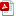 openingen_voor_vaten_en_zenuwen 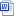 zenuwen_arm zenuwen_onderbeen anatomie1112 Examenvragen '12 - '13Eerste reeksMeerkeuze 1) Hoe noemen we een vlak dat het lichaam in een linker en rechterhelft verdeelt? A: mediaal vlak B: sagitaal vlak C: mediaan vlak D: axiaal vlak E: frontaal vlak 
2) Welke structuur is niet aanwezig op rib 1: A: facies articularis tuberculi costae B: crista capitis costae C: os costale D: tuberculum musculi scaleni anterioris E:... 
3) Welke beweging gebeurt er in het glenohumeraal gewricht, wanneer we de armen van ons lichaam wegbrengen en de handpalmen naar voor/boven draaien? A: Abductie en exorotatie B: adductie en supinatie C: abductie en supinatie D: circumductie en... E: ... 
4) Welke zenuw innerveert m. extensor pollucis brevis? A: n. ulnaris B: n. medianus C: n. axillaris D: n. radialis E: ... 
5) Welke vene behoort niet tot het oppervlakkig veneus systeem? A: Vena cephalica B: Vena basilica C: Vena mediana cubiti D: Vena brachialis E: Vena saphena accessoria 6) Uit welke takken ontstaat de n. genitofemorlalis? A: L1-L2 B: L2-L3 C: L3-L4 D: L4-L5 E: ... 7) Welke spier maakt geen deel uit van de rotator cuff? A: m. supraspinatus B: m. infraspinatus C: m. teres major D: m. teres minor E: m. subscapularis Kleine open vragen 1) Bespreek de anatomie, functie en bezenuwing van m. sternocleidomastoideus. 2) Wat is een intermusculair septum? Geef een voorbeeld. 3) Bespreek de anatomie van m. deltoideus (+functie en innervatie) en leg schematisch uit waarom hij de abductie van de arm in het glenohumerale gewricht niet kan initiëren. 4) Hoe komt het dat extensie in de heup beperkter is dan flexie? Geef ook de structuren die hiervoor zorgen. 5) Bespreek de anatomische snuifdoos 
Tekening Tekening 7.55 op p707 in Gray's: M. scalenus medius tuberculum maius n. cutaneus antebrachii lateralis n. ulnaris m. intercostalis externus m. serratus anterior a. subclavia m. latissimus dorsi caput longum van m. biceps brachii 
Grote open vraag Bespreek de anatomie en functie van de bekkenbodemspieren. Leg tevens uit waarlangs zenuwen en bloedvaten voor het perineum het bekken verlaten. Tweede ReeksMeerkeuzevragen 1) Hoe heet het vlak dat het lichaam in een voorste en achterste helft verdeelt? A: sagittaal vlak B: coronaal vlak C: transversaal vlak D: mediaan vlak 2) wat is de juiste oorsprong van de nervus pudendus? A: S3-S5 B: S1-S3 C: S2-S4 D: L4-S2 3) Welke spier maakt geen deel uit van de m. erector spinae? A: m. longissimus capitis B: m. iliocostalis thoracis C: m. splenius capitis D: m. spinalis cervicis 4) Welke spier maakt geen deel uit van het diaphragma pelvis? A: m. pubococcygeus B: m. coccygeus C: m. puborectalis D: m. obturatorius internus 5) Welk soort gewricht behoort niet tot de vaste gewrichten? A: synostose B: synchondrose C: synoviaal gewricht D: sutuur 6) Hoe heet de beweging waarbij een lidmaat naar de mediaanlinie van het lichaam wordt bewogen? A: adductie B: abductie C: retroflexie D: flexie Tekening p. 573 Gray's A: m. gracilis B: m. adductor longus C: ligamentum inguinale D: m. psoas maior E: m. iliacus F: lig. collaterale fibulare G: m. adductor magnus H: a. femoralis I: m. sartorius J: crista iliaca Korte open vragen 1) Bespreek de anatomie van de atlas 2) Bespreek de anatomie van de laterale okselpoort en de structuren die hierdoor lopen. 3) Bespreek de origo van het diaphragma. 4) Bespreek de arteriële bevloeiing van de voetzool. 5) Leg het verschil uit tussen flexie en oppositie van de duim. Grote open vraag Leg uit welke bewegingen er in welke gewrichten plaatsvinden tijdens pronatie en supinatie in de voorarm. Bespreek tevens de spieren die voor deze beweging verantwoordelijk zijn. HerexamenMeerkeuzevragen Korte open vragen 1) Bespreek de functie van de m. pterygoideus lateralis 2) Bespreek de carpus 3) Bespreek de hamstrings (functie, innervatie, origo, insertio) 4) Bespreek de m. biceps brachii 5) Bespreek de menisci van de knie 
Grote open vraag Bespreek de oksel. 